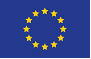 Monitorovacia správa projektuprogram rozvoja vidieka SR 2007 – 2013opatrenie č. 1.2PRIDáVANIE HODNOTY DO POľN. PRODUKTOV A PRODUKTOV LESNéHO HOSPODáRSTVA (123)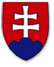 1. kód PROJEKTU:2. Číslo zmluvy o poskytnutí nfp:3. NÁZOV PROJEKTU 4. Informácie o konečnom prijímateľovi4. Informácie o konečnom prijímateľovi4. Informácie o konečnom prijímateľovi4. Informácie o konečnom prijímateľovi4. Informácie o konečnom prijímateľoviObchodné meno: IČO:Sídlo/adresa konečného prijímateľaPSČObec (mesto)UlicaČ. domuSídlo/adresa konečného prijímateľa5. KONTAKTNÁ OSOBA PRE MONITOROVACIU SPRÁVU5. KONTAKTNÁ OSOBA PRE MONITOROVACIU SPRÁVU5. KONTAKTNÁ OSOBA PRE MONITOROVACIU SPRÁVU5. KONTAKTNÁ OSOBA PRE MONITOROVACIU SPRÁVU5. KONTAKTNÁ OSOBA PRE MONITOROVACIU SPRÁVUPriezvisko Priezvisko Priezvisko MenotitulTelefón:E-mail: Mobil:Fax:6. skutočný Začiatok a ukončenie realizácie projektu6. skutočný Začiatok a ukončenie realizácie projektuDátum začatia realizácie projektu (mm/rrrr)Dátum ukončenia realizácie projektu (mm/rrrr) 7. dosiahnuté fyzické výstupyUveďte hlavné dosiahnuté fyzické výstupy v rámci tohto projektu. Napr.  baliaca/plniaca  linka, chladiarenské vozidlo, laboratórna technika,   vysokozdvižný vozík, štiepkovač, traktor, , rekonštrukcia chladiaceho zariadenia, výstavba/rekonštrukcia objektov (uviesť akých)...8. indikátor výsledku –  „hrubá pridaná hodnota (HPH)“                                                                                8. indikátor výsledku –  „hrubá pridaná hodnota (HPH)“                                                                                8. indikátor výsledku –  „hrubá pridaná hodnota (HPH)“                                                                                8. indikátor výsledku –  „hrubá pridaná hodnota (HPH)“                                                                                Uveďte dosiahnutú hrubú pridanú hodnotu (HPH v EUR, do roku 2009 pri prepočte z SKK na EUR použite konverzný kurz 30,126 SKK/EUR) Vášho podniku podľa účtovných výkazov od  31.12.2006 až do posledného uzatvoreného účtovného obdobia; (napr. ak máte posledné uzatvorené účtovné obdobie k 31.12.2013 uveďte hodnotu HPH k 31. 12. 2006 až 2013). Vzorec na výpočet hrubej pridanej hodnoty: pre subjekty účtujúce v podvojnom účtovníctve sa HPH vypočíta z Výkazu ziskov a strát: HPH = (Výroba – Výrobná spotreba) + (Tržby z predaja tovaru  – Náklady na predaný tovar)HPH = (r. 4 – r. 8) + (r. 1 – r. 2) z výkazu ziskov a strátpre subjekty účtujúce v jednoduchom účtovníctve sa HPH vypočíta z Výkazu o príjmoch a výdavkoch:HPH = (Príjmy z predaja tovaru + Príjmy z predaja výrobkov a služieb) – (Výdavky na nákup materiálu + Výdavky na nákup tovaru) HPH = (r. 1 + r. 2) - (r. 5 + r. 6) z výkazu o príjmoch a výdavkochUveďte dosiahnutú hrubú pridanú hodnotu (HPH v EUR, do roku 2009 pri prepočte z SKK na EUR použite konverzný kurz 30,126 SKK/EUR) Vášho podniku podľa účtovných výkazov od  31.12.2006 až do posledného uzatvoreného účtovného obdobia; (napr. ak máte posledné uzatvorené účtovné obdobie k 31.12.2013 uveďte hodnotu HPH k 31. 12. 2006 až 2013). Vzorec na výpočet hrubej pridanej hodnoty: pre subjekty účtujúce v podvojnom účtovníctve sa HPH vypočíta z Výkazu ziskov a strát: HPH = (Výroba – Výrobná spotreba) + (Tržby z predaja tovaru  – Náklady na predaný tovar)HPH = (r. 4 – r. 8) + (r. 1 – r. 2) z výkazu ziskov a strátpre subjekty účtujúce v jednoduchom účtovníctve sa HPH vypočíta z Výkazu o príjmoch a výdavkoch:HPH = (Príjmy z predaja tovaru + Príjmy z predaja výrobkov a služieb) – (Výdavky na nákup materiálu + Výdavky na nákup tovaru) HPH = (r. 1 + r. 2) - (r. 5 + r. 6) z výkazu o príjmoch a výdavkochUveďte dosiahnutú hrubú pridanú hodnotu (HPH v EUR, do roku 2009 pri prepočte z SKK na EUR použite konverzný kurz 30,126 SKK/EUR) Vášho podniku podľa účtovných výkazov od  31.12.2006 až do posledného uzatvoreného účtovného obdobia; (napr. ak máte posledné uzatvorené účtovné obdobie k 31.12.2013 uveďte hodnotu HPH k 31. 12. 2006 až 2013). Vzorec na výpočet hrubej pridanej hodnoty: pre subjekty účtujúce v podvojnom účtovníctve sa HPH vypočíta z Výkazu ziskov a strát: HPH = (Výroba – Výrobná spotreba) + (Tržby z predaja tovaru  – Náklady na predaný tovar)HPH = (r. 4 – r. 8) + (r. 1 – r. 2) z výkazu ziskov a strátpre subjekty účtujúce v jednoduchom účtovníctve sa HPH vypočíta z Výkazu o príjmoch a výdavkoch:HPH = (Príjmy z predaja tovaru + Príjmy z predaja výrobkov a služieb) – (Výdavky na nákup materiálu + Výdavky na nákup tovaru) HPH = (r. 1 + r. 2) - (r. 5 + r. 6) z výkazu o príjmoch a výdavkochUveďte dosiahnutú hrubú pridanú hodnotu (HPH v EUR, do roku 2009 pri prepočte z SKK na EUR použite konverzný kurz 30,126 SKK/EUR) Vášho podniku podľa účtovných výkazov od  31.12.2006 až do posledného uzatvoreného účtovného obdobia; (napr. ak máte posledné uzatvorené účtovné obdobie k 31.12.2013 uveďte hodnotu HPH k 31. 12. 2006 až 2013). Vzorec na výpočet hrubej pridanej hodnoty: pre subjekty účtujúce v podvojnom účtovníctve sa HPH vypočíta z Výkazu ziskov a strát: HPH = (Výroba – Výrobná spotreba) + (Tržby z predaja tovaru  – Náklady na predaný tovar)HPH = (r. 4 – r. 8) + (r. 1 – r. 2) z výkazu ziskov a strátpre subjekty účtujúce v jednoduchom účtovníctve sa HPH vypočíta z Výkazu o príjmoch a výdavkoch:HPH = (Príjmy z predaja tovaru + Príjmy z predaja výrobkov a služieb) – (Výdavky na nákup materiálu + Výdavky na nákup tovaru) HPH = (r. 1 + r. 2) - (r. 5 + r. 6) z výkazu o príjmoch a výdavkochHPH k 31.12. 2006HPH k 31.12. 2011HPH k 31.12. 2007HPH k 31.12. 2012HPH k 31.12. 2008HPH k 31.12. 2013HPH k 31.12. 2009HPH k 31.12. 2014HPH k 31.12. 2010HPH k 31.12. 20159. indikátor DOPADu –  „ProduktivitA práce (PP)“                                                                                9. indikátor DOPADu –  „ProduktivitA práce (PP)“                                                                                9. indikátor DOPADu –  „ProduktivitA práce (PP)“                                                                                9. indikátor DOPADu –  „ProduktivitA práce (PP)“                                                                                Uveďte dosiahnutú produktivitu práce (PP v EUR, do roku 2009 pri prepočte z SKK na EUR použite konverzný kurz 30,126 SKK/EUR) t.j. hrubú pridanú hodnotu (HPH) na ekvivalent pracovného miesta Vášho podniku podľa účtovných výkazov od  31.12.2006 až do posledného uzatvoreného účtovného obdobia; (napr. ak máte posledné uzatvorené účtovné obdobie k 31.12.2013 uveďte hodnotu PP k 31. 12. 2006 až 2013).Vzorec na výpočet produktivity práce: PP = Hrubá pridaná hodnota (HPP) / Ekvivalent pracovného miesta (EPM)HPH – presný výpočet pre subjekty účtujúce v podvojnom a jednoduchom účtovníctve je uvedený vyššie v indikátore výsledku HPH EPM  - ide o ročnú jednotku práce, čo zodpovedá jednej plne zamestnanej osobe v podniku. Jedna osoba nemôže presiahnuť jednu ročnú pracovnú jednotku aj keď jej pracovný čas presahuje zvyčajné normy. Osoby, ktoré nepracujú v podniku trvalo v priebehu celého roka (napr. sezónni pracovníci) sa uvádzajú podielom podľa počtu nimi odpracovaných hodín k počtu normovaných hodín t.j. zákonom stanoveného prac. času. Napr. ak v podniku bolo počas celého roka zamestnaných 10 pracovníkov a 2 pracovníci boli zamestnaní len na 3 mesiace, tak EPM = ((10 x12)+(2x3))/12 = 10,5 Údaj o EPM môže podnik v prípade evidencie o zamestnancoch čerpať aj zo Štvrťročného výkazu o práci (Práca 2-04) v podnikoch s 20 a viac zamestnancami r. 1, stĺpec 1 alebo zo Štvrťročného výkazu produkčných odvetví v malých podnikoch (P 13-04) Modul 143. Základné ukazovatele o práci r. 1, stĺpec 1Uveďte dosiahnutú produktivitu práce (PP v EUR, do roku 2009 pri prepočte z SKK na EUR použite konverzný kurz 30,126 SKK/EUR) t.j. hrubú pridanú hodnotu (HPH) na ekvivalent pracovného miesta Vášho podniku podľa účtovných výkazov od  31.12.2006 až do posledného uzatvoreného účtovného obdobia; (napr. ak máte posledné uzatvorené účtovné obdobie k 31.12.2013 uveďte hodnotu PP k 31. 12. 2006 až 2013).Vzorec na výpočet produktivity práce: PP = Hrubá pridaná hodnota (HPP) / Ekvivalent pracovného miesta (EPM)HPH – presný výpočet pre subjekty účtujúce v podvojnom a jednoduchom účtovníctve je uvedený vyššie v indikátore výsledku HPH EPM  - ide o ročnú jednotku práce, čo zodpovedá jednej plne zamestnanej osobe v podniku. Jedna osoba nemôže presiahnuť jednu ročnú pracovnú jednotku aj keď jej pracovný čas presahuje zvyčajné normy. Osoby, ktoré nepracujú v podniku trvalo v priebehu celého roka (napr. sezónni pracovníci) sa uvádzajú podielom podľa počtu nimi odpracovaných hodín k počtu normovaných hodín t.j. zákonom stanoveného prac. času. Napr. ak v podniku bolo počas celého roka zamestnaných 10 pracovníkov a 2 pracovníci boli zamestnaní len na 3 mesiace, tak EPM = ((10 x12)+(2x3))/12 = 10,5 Údaj o EPM môže podnik v prípade evidencie o zamestnancoch čerpať aj zo Štvrťročného výkazu o práci (Práca 2-04) v podnikoch s 20 a viac zamestnancami r. 1, stĺpec 1 alebo zo Štvrťročného výkazu produkčných odvetví v malých podnikoch (P 13-04) Modul 143. Základné ukazovatele o práci r. 1, stĺpec 1Uveďte dosiahnutú produktivitu práce (PP v EUR, do roku 2009 pri prepočte z SKK na EUR použite konverzný kurz 30,126 SKK/EUR) t.j. hrubú pridanú hodnotu (HPH) na ekvivalent pracovného miesta Vášho podniku podľa účtovných výkazov od  31.12.2006 až do posledného uzatvoreného účtovného obdobia; (napr. ak máte posledné uzatvorené účtovné obdobie k 31.12.2013 uveďte hodnotu PP k 31. 12. 2006 až 2013).Vzorec na výpočet produktivity práce: PP = Hrubá pridaná hodnota (HPP) / Ekvivalent pracovného miesta (EPM)HPH – presný výpočet pre subjekty účtujúce v podvojnom a jednoduchom účtovníctve je uvedený vyššie v indikátore výsledku HPH EPM  - ide o ročnú jednotku práce, čo zodpovedá jednej plne zamestnanej osobe v podniku. Jedna osoba nemôže presiahnuť jednu ročnú pracovnú jednotku aj keď jej pracovný čas presahuje zvyčajné normy. Osoby, ktoré nepracujú v podniku trvalo v priebehu celého roka (napr. sezónni pracovníci) sa uvádzajú podielom podľa počtu nimi odpracovaných hodín k počtu normovaných hodín t.j. zákonom stanoveného prac. času. Napr. ak v podniku bolo počas celého roka zamestnaných 10 pracovníkov a 2 pracovníci boli zamestnaní len na 3 mesiace, tak EPM = ((10 x12)+(2x3))/12 = 10,5 Údaj o EPM môže podnik v prípade evidencie o zamestnancoch čerpať aj zo Štvrťročného výkazu o práci (Práca 2-04) v podnikoch s 20 a viac zamestnancami r. 1, stĺpec 1 alebo zo Štvrťročného výkazu produkčných odvetví v malých podnikoch (P 13-04) Modul 143. Základné ukazovatele o práci r. 1, stĺpec 1Uveďte dosiahnutú produktivitu práce (PP v EUR, do roku 2009 pri prepočte z SKK na EUR použite konverzný kurz 30,126 SKK/EUR) t.j. hrubú pridanú hodnotu (HPH) na ekvivalent pracovného miesta Vášho podniku podľa účtovných výkazov od  31.12.2006 až do posledného uzatvoreného účtovného obdobia; (napr. ak máte posledné uzatvorené účtovné obdobie k 31.12.2013 uveďte hodnotu PP k 31. 12. 2006 až 2013).Vzorec na výpočet produktivity práce: PP = Hrubá pridaná hodnota (HPP) / Ekvivalent pracovného miesta (EPM)HPH – presný výpočet pre subjekty účtujúce v podvojnom a jednoduchom účtovníctve je uvedený vyššie v indikátore výsledku HPH EPM  - ide o ročnú jednotku práce, čo zodpovedá jednej plne zamestnanej osobe v podniku. Jedna osoba nemôže presiahnuť jednu ročnú pracovnú jednotku aj keď jej pracovný čas presahuje zvyčajné normy. Osoby, ktoré nepracujú v podniku trvalo v priebehu celého roka (napr. sezónni pracovníci) sa uvádzajú podielom podľa počtu nimi odpracovaných hodín k počtu normovaných hodín t.j. zákonom stanoveného prac. času. Napr. ak v podniku bolo počas celého roka zamestnaných 10 pracovníkov a 2 pracovníci boli zamestnaní len na 3 mesiace, tak EPM = ((10 x12)+(2x3))/12 = 10,5 Údaj o EPM môže podnik v prípade evidencie o zamestnancoch čerpať aj zo Štvrťročného výkazu o práci (Práca 2-04) v podnikoch s 20 a viac zamestnancami r. 1, stĺpec 1 alebo zo Štvrťročného výkazu produkčných odvetví v malých podnikoch (P 13-04) Modul 143. Základné ukazovatele o práci r. 1, stĺpec 1PP k 31.12. 2006PP k 31.12. 2011PP k 31.12. 2007PP k 31.12. 2012PP k 31.12. 2008PP k 31.12. 2013PP k 31.12. 2009PP k 31.12. 2014PP k 31.12. 2010PP k 31.12. 201510. Informácie o vytvorených pracovných miestach10. Informácie o vytvorených pracovných miestach10. Informácie o vytvorených pracovných miestach10. Informácie o vytvorených pracovných miestach10. Informácie o vytvorených pracovných miestach10. Informácie o vytvorených pracovných miestachBoli v dôsledku realizácie tohto projektu vytvorené pracovné miesta?Boli v dôsledku realizácie tohto projektu vytvorené pracovné miesta?Boli v dôsledku realizácie tohto projektu vytvorené pracovné miesta?  Nie  Nie  ÁnoAk áno, uveďte počet pracovných miest vytvorených v dôsledku realizácie tohto projektu:Ak áno, uveďte počet pracovných miest vytvorených v dôsledku realizácie tohto projektu:Ak áno, uveďte počet pracovných miest vytvorených v dôsledku realizácie tohto projektu:Ak áno, uveďte počet pracovných miest vytvorených v dôsledku realizácie tohto projektu:Ak áno, uveďte počet pracovných miest vytvorených v dôsledku realizácie tohto projektu:Ak áno, uveďte počet pracovných miest vytvorených v dôsledku realizácie tohto projektu:- vytvorené stále pracovné miesta:celkom:z toho muži:z toho muži:z toho ženy:z toho ženy:- vytvorené sezónne pracovné miesta:celkom:z toho muži:z toho muži:z toho ženy:z toho ženy:Komentár k vytvoreným pracovným miestam:Komentár k vytvoreným pracovným miestam:Komentár k vytvoreným pracovným miestam:Komentár k vytvoreným pracovným miestam:Komentár k vytvoreným pracovným miestam:Komentár k vytvoreným pracovným miestam:11. údaje potrebné pre hodnotenie projektu po jeho ukončení(otázky vyplývajú z požiadaviek EK a PPA ich zberá  pre potreby externých hodnotiteľov) údaje potrebné pre hodnotenie projektu po jeho ukončení(otázky vyplývajú z požiadaviek EK a PPA ich zberá  pre potreby externých hodnotiteľov) údaje potrebné pre hodnotenie projektu po jeho ukončení(otázky vyplývajú z požiadaviek EK a PPA ich zberá  pre potreby externých hodnotiteľov) údaje potrebné pre hodnotenie projektu po jeho ukončení(otázky vyplývajú z požiadaviek EK a PPA ich zberá  pre potreby externých hodnotiteľov)A.Uveďte dosiahnuté tržby z predaja vlastných výrobkov a služieb v EUR Vášho podniku podľa účtovných výkazov od  31.12.2006 až do posledného uzatvoreného účtovného obdobia; (napr. ak máte posledné uzatvorené účtovné obdobie k 31.12.2013 uveďte hodnotu tržieb k 31. 12. 2006 až 2013).1.pre subjekty účtujúce v podvojnom účtovníctve sa tržby uvedú z Výkazu ziskov a strát – tržby z predaja vlastných výrobkov a služieb (r.5)2..pre subjekty účtujúce v jednoduchom účtovníctve sa tržby uvedú z Výkazu o príjmoch a výdavkoch – predaj výrobkov a služieb (r.2)Uveďte dosiahnuté tržby z predaja vlastných výrobkov a služieb v EUR Vášho podniku podľa účtovných výkazov od  31.12.2006 až do posledného uzatvoreného účtovného obdobia; (napr. ak máte posledné uzatvorené účtovné obdobie k 31.12.2013 uveďte hodnotu tržieb k 31. 12. 2006 až 2013).1.pre subjekty účtujúce v podvojnom účtovníctve sa tržby uvedú z Výkazu ziskov a strát – tržby z predaja vlastných výrobkov a služieb (r.5)2..pre subjekty účtujúce v jednoduchom účtovníctve sa tržby uvedú z Výkazu o príjmoch a výdavkoch – predaj výrobkov a služieb (r.2)Uveďte dosiahnuté tržby z predaja vlastných výrobkov a služieb v EUR Vášho podniku podľa účtovných výkazov od  31.12.2006 až do posledného uzatvoreného účtovného obdobia; (napr. ak máte posledné uzatvorené účtovné obdobie k 31.12.2013 uveďte hodnotu tržieb k 31. 12. 2006 až 2013).1.pre subjekty účtujúce v podvojnom účtovníctve sa tržby uvedú z Výkazu ziskov a strát – tržby z predaja vlastných výrobkov a služieb (r.5)2..pre subjekty účtujúce v jednoduchom účtovníctve sa tržby uvedú z Výkazu o príjmoch a výdavkoch – predaj výrobkov a služieb (r.2)Uveďte dosiahnuté tržby z predaja vlastných výrobkov a služieb v EUR Vášho podniku podľa účtovných výkazov od  31.12.2006 až do posledného uzatvoreného účtovného obdobia; (napr. ak máte posledné uzatvorené účtovné obdobie k 31.12.2013 uveďte hodnotu tržieb k 31. 12. 2006 až 2013).1.pre subjekty účtujúce v podvojnom účtovníctve sa tržby uvedú z Výkazu ziskov a strát – tržby z predaja vlastných výrobkov a služieb (r.5)2..pre subjekty účtujúce v jednoduchom účtovníctve sa tržby uvedú z Výkazu o príjmoch a výdavkoch – predaj výrobkov a služieb (r.2)A.K 31.12. 2006K 31.12. 2011A.K 31.12. 2007K 31.12. 2012A.K 31.12. 2008K 31.12. 2013A.K 31.12. 2009K 31.12. 2014A.K 31.12. 2010K 31.12. 2015B.Ak bola investícia priamo zameraná na zlepšenie kvality produkcie, o koľko bola približne jednotková cena vašich produktov so zlepšenou kvalitou (napr. bio produkty) vyššia oproti priemernej cene na trhu v rovnakom období? Uveďte v %................ V prípade, ak predávate produkciu za rovnaké ceny ako ostatní spracovatelia, uveďte 0%. Odhad má obsahovať iba rozdiel vo Vašej cene a cene, ktorá je na trhu v danom období bežná, nie znižovanie alebo zvyšovanie cien vplyvom všeobecných zmien v čase.Ak bola investícia priamo zameraná na zlepšenie kvality produkcie, o koľko bola približne jednotková cena vašich produktov so zlepšenou kvalitou (napr. bio produkty) vyššia oproti priemernej cene na trhu v rovnakom období? Uveďte v %................ V prípade, ak predávate produkciu za rovnaké ceny ako ostatní spracovatelia, uveďte 0%. Odhad má obsahovať iba rozdiel vo Vašej cene a cene, ktorá je na trhu v danom období bežná, nie znižovanie alebo zvyšovanie cien vplyvom všeobecných zmien v čase.Ak bola investícia priamo zameraná na zlepšenie kvality produkcie, o koľko bola približne jednotková cena vašich produktov so zlepšenou kvalitou (napr. bio produkty) vyššia oproti priemernej cene na trhu v rovnakom období? Uveďte v %................ V prípade, ak predávate produkciu za rovnaké ceny ako ostatní spracovatelia, uveďte 0%. Odhad má obsahovať iba rozdiel vo Vašej cene a cene, ktorá je na trhu v danom období bežná, nie znižovanie alebo zvyšovanie cien vplyvom všeobecných zmien v čase.Ak bola investícia priamo zameraná na zlepšenie kvality produkcie, o koľko bola približne jednotková cena vašich produktov so zlepšenou kvalitou (napr. bio produkty) vyššia oproti priemernej cene na trhu v rovnakom období? Uveďte v %................ V prípade, ak predávate produkciu za rovnaké ceny ako ostatní spracovatelia, uveďte 0%. Odhad má obsahovať iba rozdiel vo Vašej cene a cene, ktorá je na trhu v danom období bežná, nie znižovanie alebo zvyšovanie cien vplyvom všeobecných zmien v čase.C.Uveďte, aký podiel Vašich príjmov pochádza z predaja prostredníctvom vlastných predajných miest, ktoré boli vytvorené v dôsledku podporenej investície. Uveďte v %............. Ak ste nevytvorili vlastné odbytové miesto, uveďte 0%. Uveďte, aký podiel Vašich príjmov pochádza z produkcie/spracovania materiálov pre výrobu obnoviteľnej energie v nadväznosti na podporenú investíciu. Uveďte v %............ Ak ste nerealizovali investíciu v oblasti obnoviteľnej energie, uveďte 0%.Uveďte, aký podiel Vašich príjmov pochádza z predaja prostredníctvom vlastných predajných miest, ktoré boli vytvorené v dôsledku podporenej investície. Uveďte v %............. Ak ste nevytvorili vlastné odbytové miesto, uveďte 0%. Uveďte, aký podiel Vašich príjmov pochádza z produkcie/spracovania materiálov pre výrobu obnoviteľnej energie v nadväznosti na podporenú investíciu. Uveďte v %............ Ak ste nerealizovali investíciu v oblasti obnoviteľnej energie, uveďte 0%.Uveďte, aký podiel Vašich príjmov pochádza z predaja prostredníctvom vlastných predajných miest, ktoré boli vytvorené v dôsledku podporenej investície. Uveďte v %............. Ak ste nevytvorili vlastné odbytové miesto, uveďte 0%. Uveďte, aký podiel Vašich príjmov pochádza z produkcie/spracovania materiálov pre výrobu obnoviteľnej energie v nadväznosti na podporenú investíciu. Uveďte v %............ Ak ste nerealizovali investíciu v oblasti obnoviteľnej energie, uveďte 0%.Uveďte, aký podiel Vašich príjmov pochádza z predaja prostredníctvom vlastných predajných miest, ktoré boli vytvorené v dôsledku podporenej investície. Uveďte v %............. Ak ste nevytvorili vlastné odbytové miesto, uveďte 0%. Uveďte, aký podiel Vašich príjmov pochádza z produkcie/spracovania materiálov pre výrobu obnoviteľnej energie v nadväznosti na podporenú investíciu. Uveďte v %............ Ak ste nerealizovali investíciu v oblasti obnoviteľnej energie, uveďte 0%.D.O koľko sa vplyvom podporenej investície zvýšil objem realizovaných produktov, ktoré sú predávané pod značkou kvality podľa EÚ alebo národných schém označovania kvality v porovnaní so stavom pred realizáciou projektu? (vrátane potravín s chráneným označením pôvodu, chráneným zemepisným označením a zaručených tradičných špecialít) Uveďte v % .............. Ak investícia nemala vplyv na množstvo produkcie predávanej pod značkou kvality alebo nebola zameraná na zvyšovanie kvality uveďte 0%.O koľko sa vplyvom podporenej investície zvýšil objem realizovaných produktov, ktoré sú predávané pod značkou kvality podľa EÚ alebo národných schém označovania kvality v porovnaní so stavom pred realizáciou projektu? (vrátane potravín s chráneným označením pôvodu, chráneným zemepisným označením a zaručených tradičných špecialít) Uveďte v % .............. Ak investícia nemala vplyv na množstvo produkcie predávanej pod značkou kvality alebo nebola zameraná na zvyšovanie kvality uveďte 0%.O koľko sa vplyvom podporenej investície zvýšil objem realizovaných produktov, ktoré sú predávané pod značkou kvality podľa EÚ alebo národných schém označovania kvality v porovnaní so stavom pred realizáciou projektu? (vrátane potravín s chráneným označením pôvodu, chráneným zemepisným označením a zaručených tradičných špecialít) Uveďte v % .............. Ak investícia nemala vplyv na množstvo produkcie predávanej pod značkou kvality alebo nebola zameraná na zvyšovanie kvality uveďte 0%.O koľko sa vplyvom podporenej investície zvýšil objem realizovaných produktov, ktoré sú predávané pod značkou kvality podľa EÚ alebo národných schém označovania kvality v porovnaní so stavom pred realizáciou projektu? (vrátane potravín s chráneným označením pôvodu, chráneným zemepisným označením a zaručených tradičných špecialít) Uveďte v % .............. Ak investícia nemala vplyv na množstvo produkcie predávanej pod značkou kvality alebo nebola zameraná na zvyšovanie kvality uveďte 0%.E.Zaviedli ste vplyvom podpory zmenu vo výrobe, ktorá viedla k zmene skladby produktov, pripadne k novým postupom v podniku? Pre posúdenie je dôležité, aby bol majetok obstaraný z príspevku PRV 2007-2013 využívaný iným spôsobom ako doteraz s konkrétnym výsledkom. (Neberie sa do úvahy ak ste kúpili novú techniku, avšak stále vyrábate tie isté výrobky ako predtým) .Označte výsledok  zavedených zmien:   Nové postupy  Nové produkty  Nezaviedli sme zmenyZaviedli ste vplyvom podpory zmenu vo výrobe, ktorá viedla k zmene skladby produktov, pripadne k novým postupom v podniku? Pre posúdenie je dôležité, aby bol majetok obstaraný z príspevku PRV 2007-2013 využívaný iným spôsobom ako doteraz s konkrétnym výsledkom. (Neberie sa do úvahy ak ste kúpili novú techniku, avšak stále vyrábate tie isté výrobky ako predtým) .Označte výsledok  zavedených zmien:   Nové postupy  Nové produkty  Nezaviedli sme zmenyZaviedli ste vplyvom podpory zmenu vo výrobe, ktorá viedla k zmene skladby produktov, pripadne k novým postupom v podniku? Pre posúdenie je dôležité, aby bol majetok obstaraný z príspevku PRV 2007-2013 využívaný iným spôsobom ako doteraz s konkrétnym výsledkom. (Neberie sa do úvahy ak ste kúpili novú techniku, avšak stále vyrábate tie isté výrobky ako predtým) .Označte výsledok  zavedených zmien:   Nové postupy  Nové produkty  Nezaviedli sme zmenyZaviedli ste vplyvom podpory zmenu vo výrobe, ktorá viedla k zmene skladby produktov, pripadne k novým postupom v podniku? Pre posúdenie je dôležité, aby bol majetok obstaraný z príspevku PRV 2007-2013 využívaný iným spôsobom ako doteraz s konkrétnym výsledkom. (Neberie sa do úvahy ak ste kúpili novú techniku, avšak stále vyrábate tie isté výrobky ako predtým) .Označte výsledok  zavedených zmien:   Nové postupy  Nové produkty  Nezaviedli sme zmeny12. priebeh realizácie projektu, problémy pri realizácii a ich spôsob riešenia(V tejto časti je konečný prijímateľ povinný stručne popísať priebeh realizácie projektu, prípadne problémy pri realizácii a ich riešenie. Ak bol priebeh realizácie projektu bezproblémový, je potrebné uviesť aj túto skutočnosť. Ak táto časť nebude vyplnená, bude sa považovať monitorovacia správa za nekompletnú.)13. Čestné vyhlásenie žiadateľa Ja, dolu podpísaný konečný prijímateľ  (štatutárny zástupca ), narodený dňa........................... v ........................................... čestne vyhlasujem, že:všetky informácie obsiahnuté v monitorovacej správe projektu sú pravdivé, projekt je realizovaný v zmysle schválenej žiadosti o poskytnutie nenávratného finančného príspevku a uzavretej zmluvy o poskytnutí nenávratného finančného príspevku,Som si vedomý  možných trestných následkov a sankcií, ktoré vyplývajú z uvedenia nepravdivých alebo neúplných údajov. Zaväzujem sa bezodkladne písomne informovať o všetkých zmenách, ktoré sa týkajú uvedených údajov a skutočností. Meno a priezvisko konečného prijímateľa (štatutárneho zástupcu): .....................................................................................Podpis konečného prijímateľa (štatutárneho zástupcu) .........................................................................................................Miesto podpisu: ....................................................................Dátum podpisu: ....................................................................Kontrola MS (vyplní PPA)Kontrola MS (vyplní PPA)Kontrola MS (vyplní PPA)Bola MS predložená  na základe písomnej výzvy na predloženie MS?    Áno  Nie  Bola predložená MS kompletná? (t.j. boli vyplnené všetky povinné časti MS)  Áno  Nie  Bol KP vyzvaný telefonicky/mailom  na doplnenie údajov/opravu MS?    Áno  Nie  Bol KP vyzvaný písomnou výzvou na doplnenie údajov/opravu MS?  Áno  Nie  Je po kontrole MS kompletná?  Áno  Nie  Dátum kontroly MS:Kontroloval (meno, priezvisko):Podpis kontrolujúceho: